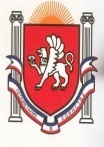 Республика КрымБелогорский районЗуйский сельский совет2 сессия II-го созыва16 октября 2019 					№ 6РЕШЕНИЕО передаче из муниципальной собственности Зуйского сельского поселения в муниципальную собственность Белогорского района автомобильных дорог общего пользования, расположенных в пгт Зуя	В соответствии с Федеральным Законом от 06.10.2003г. № 131-ФЗ «Об общих принципах организации местного самоуправления в Российской Федерации», статьей 13 Федерального закона от 08.11.2007г. №257-ФЗ «Об автомобильных дорогах и о дорожной деятельности в Российской  Федерации и о внесении изменений в отдельные законодательные акты Российской Федерации», Законом Республики Крым от 21.08.2014г. № 54- ЗРК «Об основах местного самоуправления в Республике Крым», Законом Республики Крым от 04.07.2018 №514–ЗРК/2018 «О порядке разграничения имущества, находящегося в муниципальной собственности, между муниципальными образованиями Республики Крым», Уставом муниципального образования Зуйское сельское поселение Белогорского района Республики Крым, Зуйский сельский совет РЕШИЛ:1. Передать из муниципальной собственности Зуйского сельского поселения в муниципальную собственность Белогорского района автомобильные дороги общего пользования, расположенных в пгт Зуя (согласно перечня)2. 2. Сектору по вопросам финансирования и бухгалтерского учета администрации Зуйского сельского поселения2.1. Подготовить акт приема – передачи автомобильных дорог общего пользования из муниципальной собственности Зуйского сельского поселения в муниципальную собственность Белогорского района3. Контроль за выполнением настоящего решения возложить на председателя Зуйского сельского совета – главу администрации Зуйского сельского поселения (Лахин А.А.)Председатель Зуйского сельского совета – глава администрации Зуйского сельского поселения				А.А.ЛахинПриложение к решению 2 сессииЗуйского сельского совета 2-го созываот 16.10.2019 № 6Перечень имущества муниципальной собственности Зуйского сельского поселения, подлежащего безвозмездной передаче в муниципальную собственность муниципального образования Белогорский район Республики Крым№ п/пнаименованиеКадастровый номерМесто нахожденияПротяженностьМатериал покрытияСтоимость (тыс.руб)Иные сведения1Автомобильная дорога общего пользования90:02:020102:3036пгт Зуя, ул. З. Космодемьянской715 мАсфальт 2Автомобильная дорога общего пользования90:02:020102: 2967пгт Зуя, ул. Боковая210 мАсфальт3Автомобильная дорога общего пользования90:02:000000:1299пгт Зуя, ул. Больничная7586 кв мАсфальт4Автомобильная дорога общего пользования90:02:020103:3749пгт Зуя, ул. Комсомольская516 мАсфальт5Автомобильная дорога общего пользования90:02:020102:2994пгт Зуя, ул.Монтажников 605 мАсфальт6Автомобильная дорога общего пользования90:02:020102:2998пгт Зуя, ул. Советская667 мАсфальт7Автомобильная дорога общего пользования90:02:020103:3748пгт Зуя, ул. Вишневая2437 кв мАсфальт